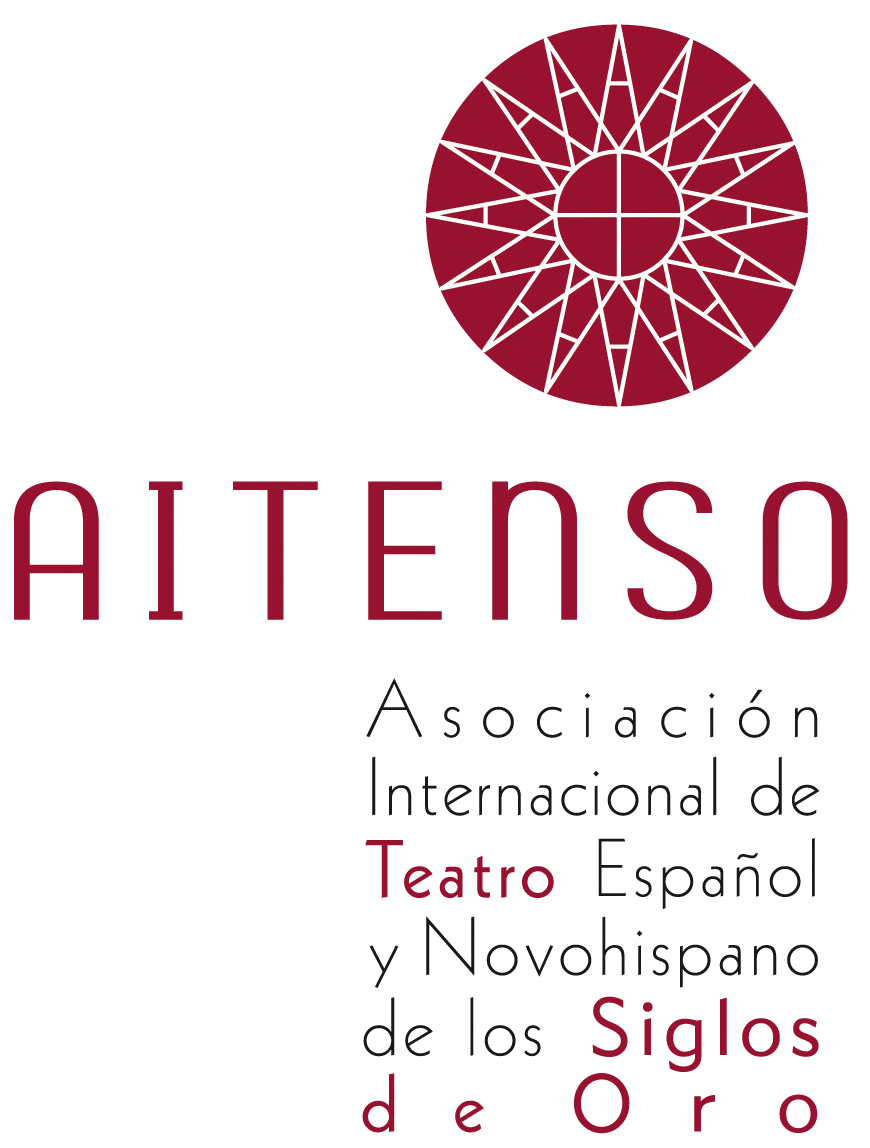 SOBRE LOS PAGOS PARA PARTICIPAR EN CONGRESOS DE LA ASOCIACIÓN INTERNACIONAL DE TEATRO ESPAÑOL Y NOVOHISPANO DE LOS SIGLOS DE OROLa aparición en el programa final de un congreso requiere desde el punto de vista económico dos pagos: la cuota de la Asociación y la inscripción al congreso. El Comité Local Organizador enviará al tesorero y la secretaria de AITENSO la lista de inscritos al congreso para confirmar si todos están al corriente del pago de la Asociación. Los participantes en el congreso deben ser miembros de AITENSO. Por esta razón, si alguien no ha abonado su cuota a la Asociación no podrá figurar en el programa final del congreso. (El plazo final para el pago de la cuota a la Asociación puede fijarlo el Comité Local Organizador según su conveniencia de cierre del programa). Para hacerse miembro de la Asociación hay que cubrir el monto anual ($25.00 dólares) mediante alguno de los siguientes procedimientos:- PayPal: A través del botón “Donar” que aparece en la página web https://aitenso.net/- Transferencia bancaria: Indique en el concepto "Cuota" [año] [Nombre y apellidos]. Los datos de la cuenta son: Openbank (Paseo de la Castellana, 134, 28046 Madrid, ESPAÑA); Titular de la Cuenta/Beneficiario: Asociación Internacional del Teatro Español y Novohispano de los Siglos de Oro (AITENSO); Número de cuenta: 0073-0100-5105-0595-8859; Código SWIFT/ BIC de Openbank: OPENESMM; Número ABA: 0073; IBAN: ES46-0073-0100-5105-0595-8859Las cuotas de inscripción al congreso y el método de pago son fijadas e informadas por el Comité Local Organizador. 